Please indicateand to vote on my behalf.This form is to be completed and given to:the Zone Councillor or her representative if the Proxy is for an Election/Annual General Meeting the Club President if the Proxy is for a Club Meeting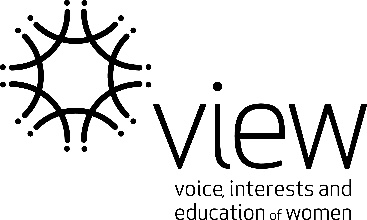 PROXY APPOINTMENT FORMIbeing a financial member ofVIEW Club appointmy proxy at Election/Annual General Meeting to be held on Club General Meeting to be held on Signature :Date: